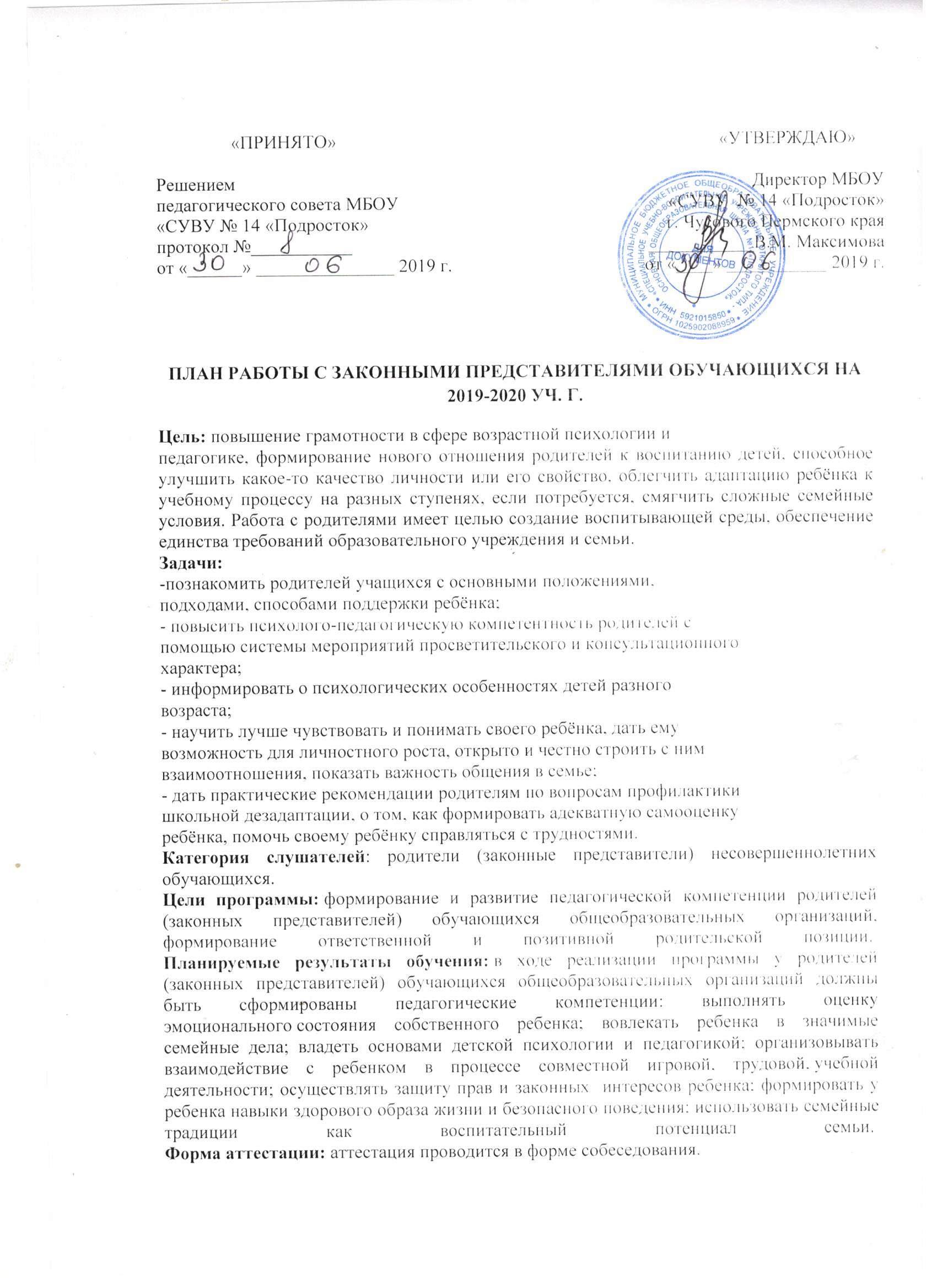 Психолого-педагогическое просвещение законных представителей обучающихсяЗадачи:Повышение педагогической культуры родителей (законных представителей) учащихся.Проведение информационной и консультативной работы среди родителей (законных представителей) учащихся о правах, обязанностях и ответственности участников образовательного процесса.Привлечение законных представителей учащихся к организации внеклассной и внешкольной работы, учебно-исследовательской и общественной деятельности, технического и художественного творчества, экскурсионно-туристической и спортивно-массовой работы с учащимися.II.I Тематика консультаций, лекций, беседII.IIОбщешкольные родительские собранияВзаимодействие школы с родительской общественностьюЗадачи:Внесение предложений по содержанию локальных актов учреждения, организации учебно-воспитательного процесса в пределах своей компетенции.Взаимодействие с педагогическим коллективом школы по вопросам профилактики правонарушений, безнадзорности среди учащихся, другими органами коллегиального управления образовательным учреждением по вопросам проведения общешкольных мероприятий в пределах своей компетенции.Создание условий для обеспечения прав родителей на участие в управлении образовательным учреждением, организации учебно-воспитательного процесса.Активизация и коррекция семейного воспитания через работу с родительским активом.IV. Организация совместной деятельности ОУ и родителейЗадачи:Обеспечить проведение воспитательных мероприятий в школе и классе с участием родителей.Организация совместной общественной деятельности и досуга родителей и детей.Формирование активной педагогической позиции родителей, повышение воспитательного потенциала семьи.№НаправлениеТематикаКлассФорма проведенияВремя проведенияОтветственные1Общеинтеллектуальное«Стимулирование ответственного отношения к учебе в школе и дома»5 - 9Консультациясентябрьсоциальный педагог2Спортивно-оздоровительное«Особенности психофизического развития учащихся и учет в семейном воспитании»5 - 9Лекция, памятки для родителейноябрьшкольный фельдшер, педагог-психолог2Спортивно-оздоровительное«Здоровый образ жизни на примере родителей»5 - 9Практикумноябрьвоспитатели, школьный врач3Общекультурное«Творческая активность детей»5 - 9Беседафевральвоспитатели4Духовно-нравственное«Культурные ценности семьи и их значение для ребенка»5 - 9Лекция-беседамартвоспитатели, социальный педагог5Трудовое «Воспитание в труде. Роль семьи в развитии работоспособности ученика»5 - 9Беседа-консультациямайвоспитатели№Тема собранийВремя проведенияответственные1«Организационное: начало нового 2018 - 2019 учебного года. Семья и школа: взгляд в одном направлении»»сентябрьдиректор ОУ, заместитель директора по УВР2«У счастливых родителей – счастливые дети: ответственность родителей за здоровье и безопасность детей»февральпедагог-психолог, социальный педагог, школьный фельдшер3День открытых дверей. Творческий отчет школы «Мир наших увлечений и достижений»апрельруководитель СКС№Форма и содержание деятельностиКлассВремя проведенияОтветственные1День Знаний5 - 9сентябрьАдминистрация и педагогический коллектив2Дни открытых уроков5 - 9В течение годаАдминистрация и педагогический коллектив3Ремонт и благоустройство школы5 - 9июньАдминистрация и педагогический коллектив4Оформление кабинетов5 - 9сентябрьАдминистрация и педагогический коллектив5Экскурсии на предприятия «Профессии наших родителей»5 - 9В течение годаАдминистрация и педагогический коллектив6Дни здоровья, туристические праздники5 - 9В течение годаАдминистрация и педагогический коллектив7Классные семейные праздники и вечера5 - 9В течение годаАдминистрация и педагогический коллектив8Экскурсионные поездки, посещение театров, музеев, кино5 - 9В течение годаАдминистрация и педагогический коллектив9Выпускной вечер 9июньАдминистрация и педагогический коллектив